ESTAGIÁRIONome: 			Matrícula:Endereço:			Bairro: CEP:	Cidade:	          UF:	Fone/Cel:E-mail:Regularmente matriculado no semestre:	                            Curso:                            Formatura (prevista) Semestre/Ano:UNIDADE CONCEDENTE Razão Social: CNPJ:Endereço:			Bairro:CEP:	Cidade:	          UF:	Fone:Atividade Principal:Supervisor:			Cargo:E-mail do Supervisor:		Telefone/Ramal:DADOS DO ESTÁGIOÁrea de atuação: Departamento de atuação:	                              Fone:		         Ramal: Horário do estágio:			 Total de horas semanais:Período: data inicial e data final do estágio	 Total de horas do Estágio:Nome do Professor Orientador: Moacyr Carlos Possan Junior		Departamento: Coordenadoria de EstágioOBJETIVO DO ESTÁGIO ATIVIDADES DO ESTÁGIO(Apresentar de forma sucinta o que será desenvolvido no estágio)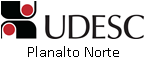 UNIVERSIDADE DO ESTADO DESANTA CATARINACENTRO DE EDUCAÇÃO DO PLANALTO NORTE PLANO DE ESTÁGIO CURRICULAR NÃO-OBRIGATÓRIO